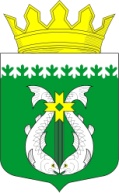 РОССИЙСКАЯ ФЕДЕРАЦИЯ РЕСПУБЛИКА  КАРЕЛИЯСОВЕТ ДЕПУТАТОВ МУНИЦИПАЛЬНОГО ОБРАЗОВАНИЯ «СУОЯРВСКИЙ РАЙОН»XXII  сессия                                                                                                                 IV  созыв РЕШЕНИЕ25 июня 2020 года                                                                                                          № 208О внесении изменений в Перечень имущества Суоярвского муниципальногорайона,  передаваемого в муниципальную собственность Поросозерскогосельского поселенияРассмотрев решение XVI сессии Совета Поросозерского сельского поселения IV созыва от 29.05.2020 № 58 «О внесении изменений в Перечень муниципального имущества Суоярвского района, передаваемого в муниципальную собственность Поросозерского сельского поселения», руководствуясь Федеральным законом от 6 октября 2003 года №131-ФЗ «Об общих принципах организации местного самоуправления в Российской Федерации», Законом Республики Карелия от 3 июля 2008 года №1212-ЗРК «О реализации части 11.1 статьи 154 Федерального закона от 22 августа 2004 года №122-ФЗ «О внесении изменений в законодательные акты Российской Федерации и признании утратившими силу некоторых законодательных актов Российской Федерации в связи с принятием Федеральных законов «О внесении изменений и дополнений в Федеральный закон «Об общих принципах организации законодательных (представительных) и исполнительных органов государственной власти субъектов Российской Федерации» и «Об общих принципах организации местного самоуправления в Российской Федерации», Совет депутатов муниципального образования «Суоярвский район» РЕШИЛ:1. Согласовать внесение в таблицу «Перечень муниципального имущества Суоярвского муниципального района, передаваемого в муниципальную собственность Поросозерского поселения» приложения 2 к Закону Республики Карелия от 3 июля 2008 года №1210-ЗРК «О разграничении имущества, находящегося в муниципальной собственности Суоярвского муниципального района» следующих изменений:1) пункт 556 изложить в следующей редакции:«                                                                                                                                                        »;2. Администрации муниципального образования «Суоярвский район» подготовить проект Закона Республики Карелия «О внесении изменений в Закон Республики Карелия «О разграничении имущества, находящегося в муниципальной собственности Суоярвского муниципального района»;3. Направить проект Закона Республики Карелия «О внесении изменений в Закон Республики Карелия «О разграничении имущества, находящегося в муниципальной собственности Суоярвского муниципального района» в Законодательное Собрание Республики Карелия.        Председатель  Совета депутатов МО «Суоярвский район»,Глава муниципального образования «Суоярвский район»                                                                                            Н.В. Васенина556.Нежилое зданиеп. Гумарино,ул. Центральная, 12Одноэтажное брусчатое, кровля шифер, общая площадь 83 кв.м